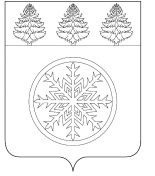 РОССИЙСКАЯ ФЕДЕРАЦИЯИРКУТСКАЯ ОБЛАСТЬД у м аЗиминского городского муниципального образованияРЕШЕНИЕот 28.03.2019				г. Зима				№ 438Об утверждении отчета о деятельностиДумы Зиминского городского муниципального образованияза 2018 год	Заслушав отчет о деятельности Думы Зиминского городского муниципального образования за 2018 год, руководствуясь Федеральным законом от 06 октября 2003 года № 131 «Об общих принципах организации местного самоуправления в Российской Федерации», статьей 36 Устава Зиминского городского муниципального образования, статьей 9 Регламента Думы Зиминского городского муниципального образования, Дума Зиминского городского муниципального образованияР Е Ш И Л А:	1. Утвердить отчет о деятельности Думы Зиминского городского муниципального образования за 2018 год (прилагается).	2. Настоящее решение подлежит официальному опубликованию в общественно- политическом еженедельнике г. Зимы и Зиминского района «Новая Приокская правда» и размещению на официальном сайте администрации Зиминского городского муниципального образования в информационно-телекоммуникационной сети «Интернет».Председатель ДумыЗиминского городскогомуниципального образования						          Г.А. Полынцева									Утвержден								решением Думы Зиминского							городского муниципального образования 							                от 28.03.2019 г. № 438Отчет о деятельности Думы Зиминского городского муниципального образования за 2018 год	Отчет о деятельности Думы Зиминского городского муниципального образования за 2018 год представлен в Думу Зиминского городского муниципального образования (далее – городская Дума, Дума) в соответствии с Федеральным законом от 06 октября 2003 года № 131-ФЗ «Об общих принципах организации местного самоуправления в Российской Федерации», статьями 35, 36 Устава Зиминского городского муниципального образования (далее – Устав года Зимы).Общие итоги деятельности	В состав городской Думы по итогам 2018 года входит 19 депутатов (по Уставу города Зимы – 21 депутат).	Состав городской Думы по итогам 2018 года претерпел изменения. В ноябре 2018 года по собственному желанию сложил полномочия депутат Ленская З.Ю. (избирательный округ № 3),  в декабре 2018 года по собственному желанию сложил полномочия депутат Ланг А.А. (избирательный округ № 8).		Большинство депутатов осуществляют свои полномочия на не освобожденной основе, совмещая ее с выполнением трудовых служебных обязанностей по месту основной работы. На профессиональной постоянной основе в городской Думе осуществляет деятельность 1 депутат – Председатель. 	В городской Думе зарегистрирована одна фракция – ВПП «ЕДИНАЯ РОССИЯ», в которую входит 17 депутатов, что позволяет обеспечить устойчивость в принятии решений. 	Осуществляет деятельность Молодежный парламент в количестве 21 депутата.		Деятельность городской Думы в 2018 году была выстроена в соответствии с целями и задачами, определенными перспективным планом работы городской Думы на 1 и 2 полугодие 2018 года. 	В сентябре текущего года истекает срок полномочий городской Думы города шестого созыва. Дума проработав более четырех лет, накопила достаточный опыт осуществления представительских, нормотворческих полномочий. За данный период в разрезе с 2015 года по 2018 год принято 409 решений, проведено 62 заседания. 2. Нормотворческая деятельность 	Приоритетным направлением в нормотворческой деятельности было и остается приведение Устава города Зимы в соответствие с требованиями действующего  законодательства, это обусловлено, прежде всего, значимостью устава муниципального образования. За период с сентября 2014 г. по март 2019 г. в Устав города вносилось 18 раз изменений.	В целом решениями Думы были урегулированы сферы:	В целях единого подхода к правовому регулированию и повышения качества принимаемых решений между Думой города Зимы и Зиминской межрайонной прокуратурой Иркутской области заключено и реализуется Соглашение о взаимодействии в сфере правотворчества. В работе заседаний депутатских комиссий, заседаниях Думы принимает участие Зиминская межрайонная прокуратура Иркутской области. 	В Зиминскую межрайонную прокуратуру города Думой направлялись все проекты, представленные к рассмотрению и утверждению Думы. Проводимые комиссии, заседания Думы с участием сотрудников Зиминской межрайонной прокуратуры подтверждается конкретными положительными результатами. На каждый проект нормативного правового акта Зиминской межрайонной прокуратурой проведена юридическая экспертиза и дано заключение.3. Бюджетная политика	21 декабря 2017 года депутаты Думы утвердили бюджет на 2018 год и плановый период 2019 и 2020 годов. Принятию бюджетного документа предшествует предварительная проработка на публичных слушаниях, заседаниях постоянных депутатских комиссий с участием руководителей и специалистов администрации города. За 2018 год бюджет неоднократно подвергался корректировке в разрезе основных характеристик. Было принято 8 (в 2017 году – 11) нормативных актов, направленных на формирование сбалансированности местного бюджета. Ежегодно не позднее 1 мая администрация представляет в Думу на утверждение отчет об исполнении бюджета за отчетный финансовый год. Контроль за целевым и эффективным использованием средств городского бюджета депутаты реализовывали во взаимодействии с Контрольно-счетной палатой Зиминского городского муниципального образования.4. Работа постоянных комиссий	Работа городской Думы носит коллегиальный характер, и первой ступенью принятия консолидированного решения являются постоянные комиссии, полномочия которых позволяют охватить все вопросы местного значения, установленные Уставом города Зимы. За отчетный период проведено 33 заседания, рассмотрено 64 вопроса. Некоторые вопросы для более качественного изучения и принятия правильного решения рассматривались на различных депутатских комиссиях, схожих по профилю деятельности, что впоследствии при направлении их на рассмотрение Думы исключало ошибки при принятии решений.5. Иная деятельность 1. Организация взаимодействия Думы с администрацией города	Депутаты Думы ведут конструктивную работу с администрацией города Зимы. Взаимодействие строится на принципах сотрудничества, взаимной ответственности и согласованности при принятии решений по вопросам местного значения. По согласованию с администрацией города депутаты принимают участие в работе комиссий, образованных в администрации, что позволяет вырабатывать единое понимание при принятии решений.2. Работа с избирателями	Осенью 2018 года мэр города Зимы Андрей Николаевич Коновалов во взаимодействии с депутатами Думы провел встречи с населением на территориях 21 избирательного округа. Прошло 17 встреч, на которых населением озвучивались самые различные проблемы, задавались вопросы. В каждой встрече принимали участие участковый уполномоченный и директор управляющей компании. Итогом проведения встреч стало формирование реестра наказов населения.Ежемесячно депутаты ведут прием избирателей не только в приемной депутата, но и по месту своей работы. Это позволяет избирателям обращаться на прием в удобное для них время и место. Избиратели приходят с самыми разными  вопросами: многие из них разъясняются на месте, по другим - направляются письменные запросы в администрацию города. Ни одна проблема не была оставлена депутатами и администрацией без рассмотрения.	3. Участие в городских мероприятиях	Депутаты Думы принимают участие  в оргкомитетах по подготовке городских мероприятий, активно участвуют в таких мероприятиях как: дней знаний и последний звонок; мероприятиях, проводимыми учреждениями культуры (День пожилых людей, День матери, Дня Победы, и другие). Стоит отметить и совместные мероприятия, например "Благотворительная елка". В рамках которого, депутаты организовали 170 новогодних подарков для детей находящихся в социально-опасном положении, а также воспитывающихся в семьях, попавших в трудную жизненную ситуацию.	4.Взаимодействие с  Законодательного Собрания Иркутской области	Ежеквартально Дума в отчетном периоде принимала участие в мероприятиях организованных Законодательным Собранием Иркутской области советах, семинарах, стажировках, видеоконференциях, вебинарах (11 мероприятий). 6. Обеспечение информации	Информирование населения города о деятельности Думы осуществлялось в отчетном периоде в нескольких направлениях: через официальный сайт администрации города Зимы, в общественно-политическом еженедельнике г. Зимы и Зиминского района «Новая Приокская правда» и телекомпании «Зима-ТВ. Представители средств массовой информации освещают работу заседаний Думы, депутатские слушания и иные официальные мероприятия, проводимые в городской Думе, встречи депутатов с жителями города. Любой житель нашего города имеет возможность принять участие в заседаниях Думы, а также ознакомится с проектами правовых актов. Дата, время и место проведения заседания, и принятые решения размещаются в разделе «Дума» на официальном сайте города. Также функционирует страница "Задай вопрос депутату". Подводя итоги деятельности городской Думы в 2018 году, можно отметить, благодаря скоординированной совместной работе депутатов, администрации города, Дума в течение прошедшего года успешно реализовала полномочия, возложенные законодательством на представительный орган местного самоуправления.Уверена, что и в дальнейшем депутатский корпус будет строить свою деятельность профессионально и конструктивно, выражая интересы всех избирателей, брать на себя ответственность за принятые решения с учётом потребностей и надежд горожан.											       Г.А. ПолынцеваЗаседанияКоличество заседанийКоличество заседанийКоличество заседанийКоличество заседанийЗаседания2015 2016 2017 2018Очередное заседание/внеочередное заседание12/312/311/211/2ТематикаКоличество решенийКоличество решенийКоличество решенийКоличество решенийОрганизационная деятельность органов местного самоуправления31222926Бюджет, налоги финансы, тарифы29171818Архитектура, ЖКХ, ремонт, строительство1311139Управление муниципальным имуществом, землей, деятельность предприятий84913Экология0110Торговля, бытовые услуги, общественное питание4320Образование, здравоохранение, культура, спорт, молодежная политика201397Охрана труда льготы, социальная защита1740Законность, охрана порядка, пожарная безопасность13777119859280НаименованиеКоличество заседанийКоличество заседанийКоличество заседанийКоличество заседанийКоличество рассмотренных вопросовКоличество рассмотренных вопросовКоличество рассмотренных вопросовКоличество рассмотренных вопросовКоличество рассмотренных вопросовНаименование2015 2016 2017 201820182015 2016 2017 20182018Заседание депутатских комиссий43383733338988886464Депутатская комиссия по бюджету, ценообразованию, финансово-экономическим вопросам и налоговому законодательству111010992624221717Депутатская комиссия по управлению муниципальным хозяйством1089881418212222Депутатская комиссия по нормативно-правовому регулированию вопросов местного самоуправления9910882624291515Комиссия по социальной политике11977721201599Депутатская комиссия по регламенту и депутатской этике2211122111Счетная комиссия Осуществляет подсчет при голосовании на каждом заседании городской ДумыОсуществляет подсчет при голосовании на каждом заседании городской ДумыОсуществляет подсчет при голосовании на каждом заседании городской ДумыОсуществляет подсчет при голосовании на каждом заседании городской ДумыОсуществляет подсчет при голосовании на каждом заседании городской ДумыОсуществляет подсчет при голосовании на каждом заседании городской ДумыОсуществляет подсчет при голосовании на каждом заседании городской ДумыОсуществляет подсчет при голосовании на каждом заседании городской ДумыОсуществляет подсчет при голосовании на каждом заседании городской Думы